Anxiety GroupSupporting Children ages 8-10 struggling with anxiety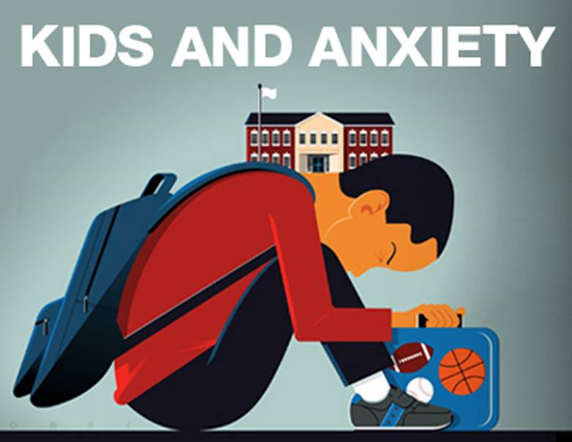 CHILDREN WILL ENGAGE IN A SAFE ENVIRONMENT TO:Explore anxiety and understand anxiety in the bodyLearn coping strategies to manage anxiety through a variety of activitiesThursdays, October 12 – November 9, after school 3:30 - 4:30 pmFamily Place (494 Bay Avenue, Parksville)For registration please email Rachel.Longmore@gov.bc.ca